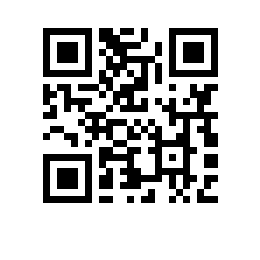 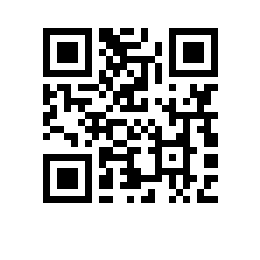 ПРИКАЗО допуске к государственной итоговой аттестации студентов образовательной программы «Управление и аналитика в государственном секторе» факультета Санкт-Петербургская школа социальных наук НИУ ВШЭ – Санкт-ПетербургПРИКАЗЫВАЮ:Допустить к государственной итоговой аттестации студентов 4 курса образовательной программы бакалавриата «Управление и аналитика в государственном секторе», направления подготовки 38.03.04 «Государственное и муниципальное управление», факультета Санкт-Петербургская школа социальных наук НИУ ВШЭ – Санкт-Петербург, очной формы обучения, в связи с завершением освоения образовательной программы в полном объеме, согласно списку (приложение).Заместитель директора по образовательной деятельности и цифровой трансформации							П.В.КузьминПриложение к приказу НИУ ВШЭот___________ № _______________Список студентов образовательной программы бакалавриата «Управление и аналитика в государственном секторе», направления подготовки 38.03.04 «Государственное и муниципальное управление», допущенных к ГИА в 2023-2024 учебном году№п/пФ.И.О. студентаВид местаАнтошенко София Сергеевнафинансируемое за счет бюджетных ассигнований федерального бюджетаАспидова Софья Владимировнапо договорам об оказании платных образовательных услугБелозорова Марина Евгеньевнафинансируемое за счет бюджетных ассигнований федерального бюджетаБерезкина Диана Алексеевнафинансируемое за счет бюджетных ассигнований федерального бюджетаВасилиу Ксения Валентиновнафинансируемое за счет бюджетных ассигнований федерального бюджетаВасильева Анастасия Евгеньевнафинансируемое за счет бюджетных ассигнований федерального бюджетаГавшина Екатерина Валерьевнафинансируемое за счет бюджетных ассигнований федерального бюджетаГатауллина Альбина Ильмировнафинансируемое за счет бюджетных ассигнований федерального бюджетаГрадескова Евгения -по договорам об оказании платных образовательных услугГруздева Ирина Сергеевнафинансируемое за счет бюджетных ассигнований федерального бюджетаДмитриева Дария Владимировнафинансируемое за счет бюджетных ассигнований федерального бюджетаДоронина Ксения Максимовнапо договорам об оказании платных образовательных услугДулина Валентина Евгеньевнафинансируемое за счет бюджетных ассигнований федерального бюджетаЕрмакова Вероника Евгеньевнафинансируемое за счет бюджетных ассигнований федерального бюджетаЖелезнов Максим Дмитриевичпо договорам об оказании платных образовательных услугЗаложных Валерия Вадимовнафинансируемое за счет бюджетных ассигнований федерального бюджетаИгнатьева Мария Романовнафинансируемое за счет бюджетных ассигнований федерального бюджетаКолесник Евгений Витальевичфинансируемое за счет бюджетных ассигнований федерального бюджетаКормушкина Лиана Руслановнафинансируемое за счет бюджетных ассигнований федерального бюджетаКорнева Арина Олеговнапо договорам об оказании платных образовательных услугКорнилова Юлия Сергеевнафинансируемое за счет бюджетных ассигнований федерального бюджетаКоролева Кристина Викторовнафинансируемое за счет бюджетных ассигнований федерального бюджетаКрамаренко Данила Алексеевичпо договорам об оказании платных образовательных услугКузьменкова Надежда Александровнафинансируемое за счет бюджетных ассигнований федерального бюджетаКурнос Агата Александровнафинансируемое за счет бюджетных ассигнований федерального бюджетаЛеушин Борис Дмитриевичфинансируемое за счет бюджетных ассигнований федерального бюджетаЛогинова Марина Игоревнапо договорам об оказании платных образовательных услугМайкович София Михайловнафинансируемое за счет бюджетных ассигнований федерального бюджетаМакжанова Амина -по договорам об оказании платных образовательных услугМарусов Даниил Максимович финансируемое за счет бюджетных ассигнований федерального бюджетаМихайлова Екатерина Валерьевнафинансируемое за счет бюджетных ассигнований федерального бюджетаМихайловская Софья Вячеславовнапо договорам об оказании платных образовательных услугМороз Ольга Алексеевнафинансируемое за счет бюджетных ассигнований федерального бюджетаМорозова Юлия Владимировнафинансируемое за счет бюджетных ассигнований федерального бюджетаНебураковская Дарья Александровнафинансируемое за счет бюджетных ассигнований федерального бюджетаНовосельцева Биата Вячеславовнафинансируемое за счет бюджетных ассигнований федерального бюджетаОмоева Аяна -по договорам об оказании платных образовательных услугСергеев Петр Алексеевичпо договорам об оказании платных образовательных услугСиталиева Алима Кайратовнафинансируемое за счет бюджетных ассигнований федерального бюджетаСмирнова Мария Сергеевнапо договорам об оказании платных образовательных услугСмирнова Татьяна Андреевнафинансируемое за счет бюджетных ассигнований федерального бюджетаСпичкина Лада Дмитриевнапо договорам об оказании платных образовательных услугСысолятин Данила Витальевичпо договорам об оказании платных образовательных услугТкаченко Марк Антоновичфинансируемое за счет бюджетных ассигнований федерального бюджетаТокарева Полина Витальевнафинансируемое за счет бюджетных ассигнований федерального бюджетаТрофимова Александра Валентиновнафинансируемое за счет бюджетных ассигнований федерального бюджетаУханов Даниил Алексеевичпо договорам об оказании платных образовательных услугХомякова Виолетта Александровнафинансируемое за счет бюджетных ассигнований федерального бюджетаШорохов Кирилл Сергеевичфинансируемое за счет бюджетных ассигнований федерального бюджетаШубина Татьяна Игоревнапо договорам об оказании платных образовательных услугЯгудина Ангелина Рафаиловнапо договорам об оказании платных образовательных услуг